Внимание родителей! опасная  продукция! ( карамель, леденцы, жевательная резинка  с никотином)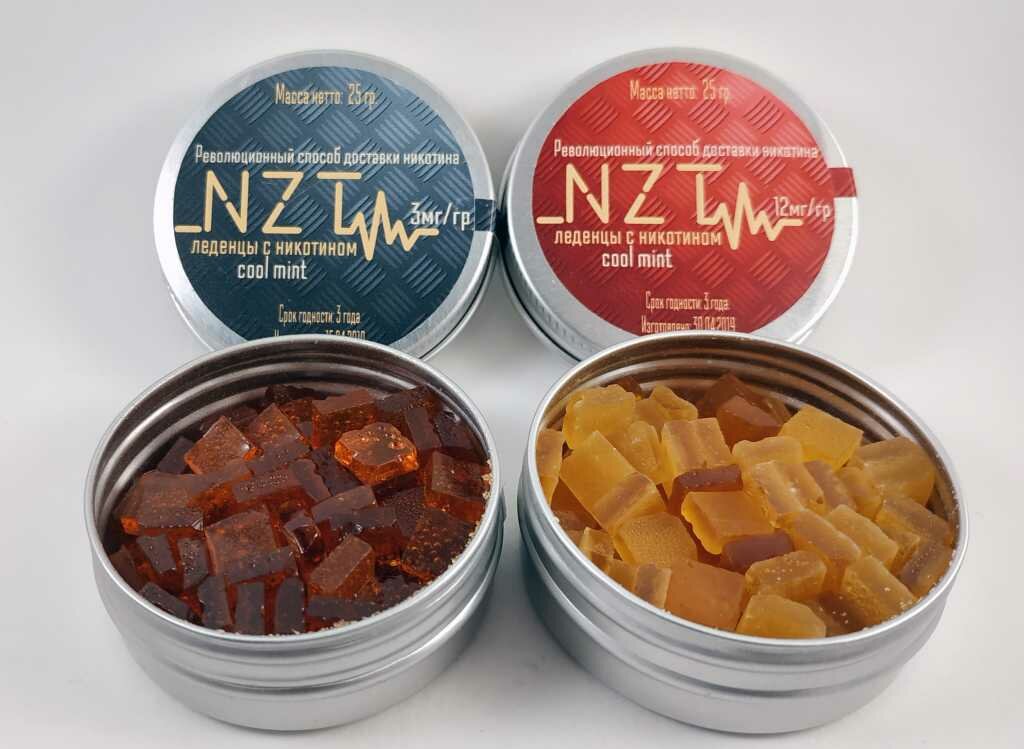 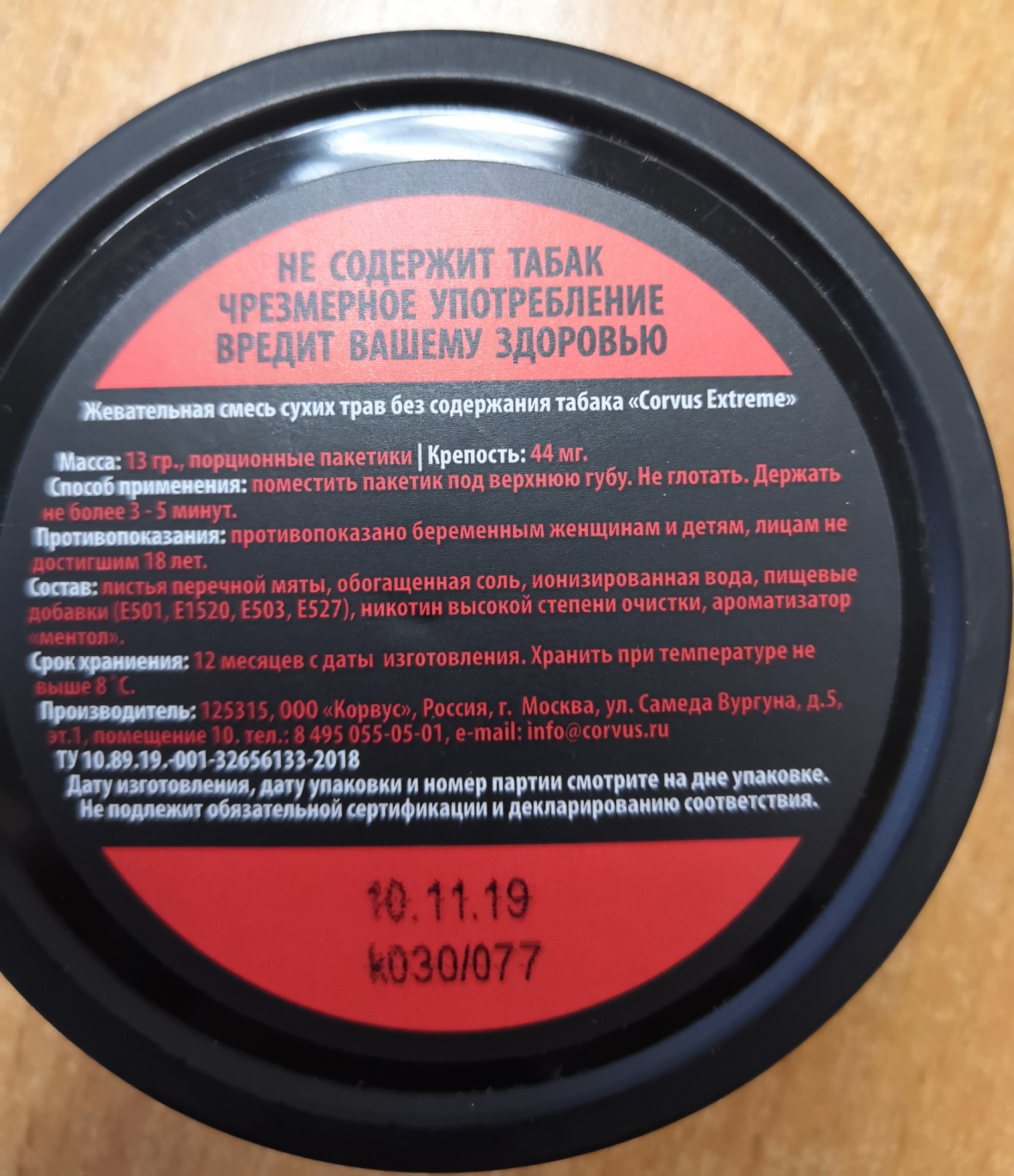 С недавнего времени среди молодёжи стало модным употреблять бестабачные сосательные или жевательные смеси. Одна из последних новинок — фруктовые леденцы (со вкусом ананаса, яблока, вишни и др.),  пропитанные   никотином.   Стоит такая коробочка конфет относительно недорого. Все это находится в свободной продаже и может попасть  к подростку.Опасность заключается еще и в том, что родители не понимают, что именно употребляет ребенок, ведь главный признак, выдававший юных курильщиков раньше — сигаретный запах — отсутствует. 	Многие подростки считают, что если в составе данных смесей нет табака, то и вред они не приносят.  Также считается, что они помогают победить никотиновую зависимость при отказе от курения. Но это не так!Влияние на организм данных изделий обусловлено содержащимся в них никотином. Потребители жевательных смесей получают более внушительную разовую дозу никотина в сравнении с курильщиками. Сеанс рассасывания длится 5-10 минут. За это время в организм поступает от 20 мг тонизирующего вещества. В ходе выкуривания крепкой сигареты «порция» никотина составляет не более 1,5 мг. Итогом потребления таких смесей  становится быстрое формирование зависимости. Кроме того, нужно помнить, что никотин – чрезвычайно сильный яд.  В малых дозах действует возбуждающе на нервную систему, в больших - вызывает её паралич: остановку дыхания, прекращение работы сердца. Многократное поглощение никотина формирует никотинизм - хроническое отравление, в результате которого снижается память и работоспособность. Одним из разрушительных последствий отравления никотином является: дрожание рук, неуверенная походка, подростка то бросает в жар, то в холод, сердце при этом то стучит, как молот, то замирает. Если Вы увидели такую продукцию в продаже, Вам необходимо сообщить в Управление Роспотребнадзора по Тульской области или его территориальные отделы о  точках реализации данной продукции, указав следующую информацию: наименование юридического лица или индивидуального предпринимателя, адрес места реализации данного товара, наименование товара.Контактные телефоны:В выходные и праздничные дни: 8 (4872) – 37-28-79В рабочие дни:Управление  Роспотребнадзора по Тульской области: 8(4872) 37-39-71, 37-39-01, 37-13-94, 55-55-50;Алексинский территориальный отдел: 8(48753)4-09-07;Ефремовский территориальный отдел: 8(48741) 6-31-81;Новомосковский территориальный отдел: 8(48762)6-42-06;Щекинский территориальный отдел: 8(48751)5-89-95, 8(48755)5-23-83.Берегите здоровье детей!   Следите за тем, чем  они увлекаются, что ищут в интернете и на что тратят карманные деньги. Постарайтесь иметь доверительные отношения с детьми, чтобы они всегда могли обратиться к вам за помощью!